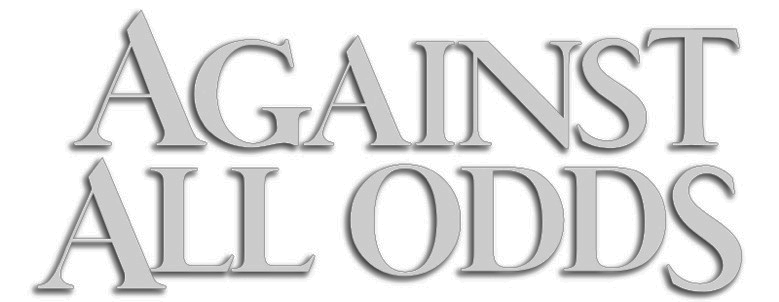 4 / 16 / 23					John 20: 19 – 29From ______________________________________________________John 20: 19 – 20On the evening of that first day of the week, when the disciples were together, with the doors locked for fear of the Jewish leaders,Jesus came and stood among them and said, “Peace be with you!”After he said this, he showed them his hands and side.The disciples were overjoyed when they saw the Lord.Life  Applications1)   ________________________________________________________________________________________________________________________________________________2)   ________________________________________________________________________________________________________________________________________________3)   ________________________________________________________________________________________________________________________________________________From ______________________________________________________John 20: 24 – 25Now Thomas (also known as Didymus), one of the Twelve, was not with the disciples when Jesus came. So the other disciples told him,“We have seen the Lord!”  But he said to them, “Unless I see the nail marks in his hands and put my finger wherethe nails were, and put my hand into his side, I will not believe.”Notes:   _________________________________________________________________________________________________________________________________________________________________________________________John 20: 26 – 27A week later his disciples were in the house again, and Thomas was with them. Though the doors were locked, Jesus came and stood among them and said, “Peace be with you!”Then he said to Thomas, “Put your finger here; see my hands.Reach out your hand and put it into my side. Stop doubting and believe.”Notes:   _________________________________________________________________________________________________________________________________________________________________________________________